Name of Institute: Indus Institute of Management Studies (IIMS)Name of Faculty: Dr. Arnaz WadiaCourse code:BB0502Course name: Introduction to Strategic ManagementPrerequisites:  HSCCredit points: 3 CreditsOffered Semester: BBA SEM 5Course Lecturer (weeks 01 - 12)Full name: Dr.Arnaz WadiaDepartment with siting location: ManagementTelephone: 8849141910	Email: arnazwadia.mba@indusuni.ac.in	Consultation times: 2:00 PM to 4:00 PM	 Students will be contacted throughout the Session via Mail with important information relating to this Course. Course ObjectivesBy participating in and understanding all facets of this Course a student will:The course aims to acquaint the students with the nature, scope and dimensions of Business Policy and Strategy Management Process. It create a better understanding of strategies & tactics in solving business related problems. To develop insights of strategic management application in businesses for maximizing returns.Course Outcomes (CO)Develop business & corporate level strategies, concepts learnt in new context/ situations.Formulate strategy with organizational structure, culture and leadershipAbility to formulate marketing strategies that incorporate psychological and sociological factors Apply knowledge of functional areas to enable holistic decisions.Ability to analyze marketing problems and provide solutions based on a critical examination of marketing information.Formulate strategy with organizational structure, culture and leadershipCourse Outline(Key in topics to be dealt)Course Content:Unit-I  										(9 Hours) 													                                                                                                                           Strategic Management: An IntroductionIntroduction to strategy, Vision and Mission; Concept of Strategic management, components of Strategic Management, Significance of Strategic Management, Pitfalls of Strategic management system, strategic management process. Unit-2  										(9Hours) Scanning Business EnvironmentExternal and Industry Environmental Analysis using PEST and Porter’s Five-Force Model, Understanding concepts such as Key Success Factors; Driving Forces,Strategic Groups. Internal Analysis: Concept of Value Chain, SWOT Analysis; Resources, Capabilities and Competencies; Core Competence of Organizations; Competitive Advantage and Sustainable Competitive AdvantageUnit-3  										(9Hours) Strategy FormulationStrategy formulation at Business and Corporate levels, Diversification Strategic Alliance and Joint Ventures, Cooperative Strategies Acquisitions and Restructuring,Global Strategy, International Corporate-level and Business-level Strategies. Porter’s Generic StrategiesUnit-4  										(9Hours) Strategy Execution and ImplementationStrategy execution, process of strategy implementation, Culture as adjunct to strategy execution, Strategic Leadership, Role of leadership in execution of strategyMethod of deliveryFace to face lectures, Self Study Material, Active Learning Techniques, Case Studies, Audio-Visuals.Study time3 hours per weekCO-PO Mapping (PO: Program Outcomes)Blooms Taxonomy and Knowledge retention (For reference)(Blooms taxonomy has been given for reference) 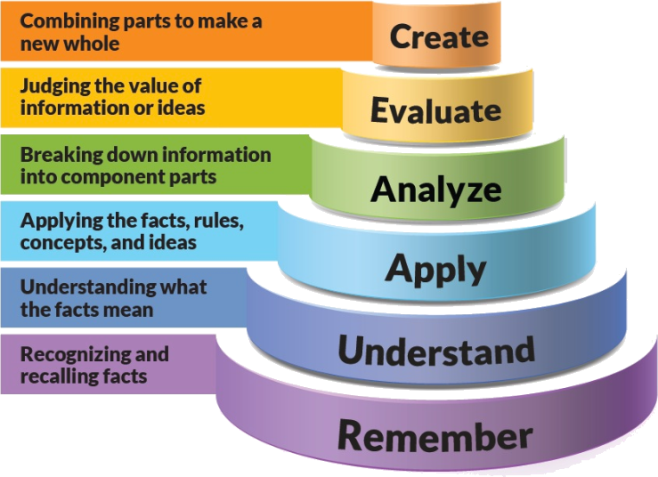 Figure 1: Blooms Taxonomy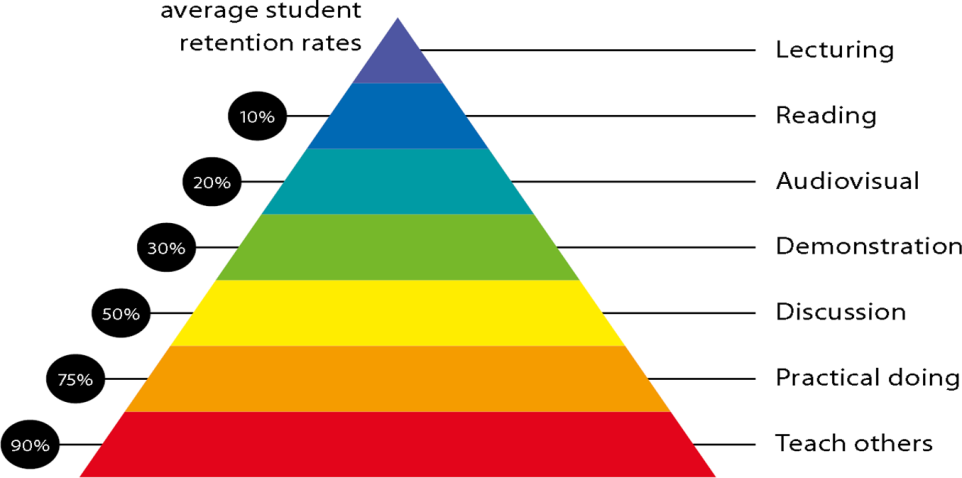 Figure 2: Knowledge retentionGraduate Qualities and Capabilities covered (Qualities graduates harness crediting this Course) Practical work:Assignment-1: Case StudyAssignment-2:Case StudyAssignment-3:PresentationAssignment-4:QuizAttendance RequirementsThe University norms states that it is the responsibility of students to attend all lectures, tutorials, seminars and practical work as stipulated in the Course outline. Minimum attendance requirement as per university norms is compulsory for being eligible for mid and end semester examinations.Details of referencing system to be used in written workText books	Strategic Management Text and Cases by Dr. C.B Gupta S Chand PublicationAdditional MaterialStrategic Management: Concepts, Skills And Practic by Srivastava R M Publisher : Phi Learning Pvt. Ltd-New DelhiAzharKazmi, Strategic Management and Business Policy, Tata Mcgraw Hill, New Delhi.Thomas Wheelen, Thomas Hunger, J. David Hunger, Concepts in Strategic Management and Business Policy, Pearson Education, New DelhiASSESSMENT GUIDELINESYour final course mark will be calculated from the following:SUPPLEMENTARY ASSESSMENT Students who receive an overall mark less than 40% in mid semester or end semester will be considered for supplementary assessment in the respective components (i.e mid semester or end semester) of semester concerned. Students must make themselves available during the supplementary examination period to take up the respective components (mid semester or end semester) and need to obtain the required minimum 40% marks to clear the concerned components.Practical Work Report/Laboratory Report:A report on the practical work is due the subsequent week after completion of the class by each group.Late WorkLate assignments will not be accepted without supporting documentation.  Late submission of the reports will result in a deduction of -% of the maximum mark per calendar dayFormatAll assignments must be presented in a neat, legible format with all information sources correctly referenced.  Assignment material handed in throughout the session that is not neat and legible will not be marked and will be returned to the student.Retention of Written WorkWritten assessment work will be retained by the Course coordinator/lecturer for two weeks after marking to be collected by the students. University and Faculty PoliciesStudents should make themselves aware of the University and/or Faculty Policies regarding plagiarism, special consideration, supplementary examinations and other educational issues and student matters. Plagiarism - Plagiarism is not acceptable and may result in the imposition of severe penalties.   Plagiarism is the use of another person’s work, or idea, as if it is his or her own - if you have any doubts at all on what constitutes plagiarism, please consult your Course coordinator or lecturer. Plagiarism will be penalized severely. Do not copy the work of other students. Do not share your work with other students (except where required for a group activity or assessmentCourse schedule (subject to change)(Mention quiz, assignment submission, breaks etc as well in the table under the Teaching Learning Activity Column)PO1PO2PO3PO4PO5PO6CO122312-CO2122233CO3212223CO423133-CO5232122CO613-122General Graduate QualitiesSpecific Department of ______Graduate CapabilitiesInformedHave a sound knowledge of an area of study or profession and understand its current issues, locally and internationally. Know how to apply this knowledge. Understand how an area of study has developed and how it relates to other areas.1 Professional knowledge, grounding & awarenessIndependent learnersEngage with new ideas and ways of thinking and critically analyze issues. Seek to extend knowledge through ongoing research, enquiry and reflection. Find and evaluate information, using a variety of sources and technologies. Acknowledge the work and ideas of others.2 Information literacy, gathering & processingProblem solversTake on challenges and opportunities. Apply creative, logical and critical thinking skills to respond effectively. Make and implement decisions. Be flexible, thorough, innovative and aim for high standards.4 Problem solving skillsEffective communicatorsArticulate ideas and convey them effectively using a range of media. Work collaboratively and engage with people in different settings. Recognize how culture can shape communication.5 Written communicationEffective communicatorsArticulate ideas and convey them effectively using a range of media. Work collaboratively and engage with people in different settings. Recognize how culture can shape communication.6 Oral communicationEffective communicatorsArticulate ideas and convey them effectively using a range of media. Work collaboratively and engage with people in different settings. Recognize how culture can shape communication.7 TeamworkResponsibleUnderstand how decisions can affect others and make ethically informed choices. Appreciate and respect diversity. Act with integrity as part of local, national, global and professional communities. 10 Sustainability, societal & environmental impactWeek # Topic & Contents Topic & Contents Topic & Contents CO AddressedCO AddressedTeaching Learning Activity (TLA)Weeks 1Introduction to strategy, Vision and Mission; Concept of Strategic management, components of Strategic ManagementIntroduction to strategy, Vision and Mission; Concept of Strategic management, components of Strategic ManagementIntroduction to strategy, Vision and Mission; Concept of Strategic management, components of Strategic ManagementCO1CO1LectureWeeks 2Significance of Strategic Management, Pitfalls of Strategic management systemSignificance of Strategic Management, Pitfalls of Strategic management systemSignificance of Strategic Management, Pitfalls of Strategic management systemCO1CO1Audio-VisualWeek 3Strategic management processStrategic management processStrategic management processCO1 & CO2CO1 & CO2Audio-VisualWeek 4External and Industry Environmental Analysis using PEST and Porter’s Five-Force Model, Understanding concepts such as Key Success FactorsExternal and Industry Environmental Analysis using PEST and Porter’s Five-Force Model, Understanding concepts such as Key Success FactorsExternal and Industry Environmental Analysis using PEST and Porter’s Five-Force Model, Understanding concepts such as Key Success FactorsCO3CO3LectureWeek 5Driving Forces,Strategic Groups. Internal Analysis: Concept of Value Chain, SWOT Analysis; ResourcesDriving Forces,Strategic Groups. Internal Analysis: Concept of Value Chain, SWOT Analysis; ResourcesDriving Forces,Strategic Groups. Internal Analysis: Concept of Value Chain, SWOT Analysis; ResourcesCO3CO3LectureWeek 6Capabilities and Competencies; Core Competence of Organizations; Competitive Advantage and Sustainable Competitive AdvantageCapabilities and Competencies; Core Competence of Organizations; Competitive Advantage and Sustainable Competitive AdvantageCO3CO3Case StudyCase StudyWeek 7Strategy formulation at Business and Corporate levels, Diversification Strategic Alliance and Joint VenturesStrategy formulation at Business and Corporate levels, Diversification Strategic Alliance and Joint VenturesCO4CO4Case StudyCase StudyWeek 8Cooperative Strategies Acquisitions and Restructuring,Global StrategyCooperative Strategies Acquisitions and Restructuring,Global StrategyCO5CO5Audio-VisualAudio-VisualWeek 9International Corporate-level and Business-level Strategies. Porter’s Generic StrategiesInternational Corporate-level and Business-level Strategies. Porter’s Generic StrategiesCO3 & CO4CO3 & CO4Audio-VisualAudio-VisualWeek 10Strategy execution, process of strategy implementationStrategy execution, process of strategy implementationCO5CO5LectureLectureWeek 11Culture as adjunct to strategy executionCulture as adjunct to strategy executionCO6CO6LectureLectureWeek 12Strategic LeadershipStrategic LeadershipCO6CO6Case StudyCase StudyWeek 13Role of leadership in execution of strategyRole of leadership in execution of strategyCO6CO6LectureLectureWeek 14Strategy ImplementationStrategy ImplementationCO6CO6LectureLectureWeek 15RevisionRevisionLectureLecture